SPRAWOZDANIE Z REALIZACJI
PROGRAMU EDUAKCYJNEGO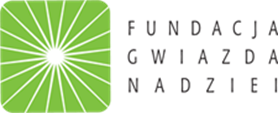 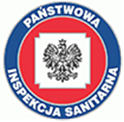        „ZNAMIĘ! ZNAM JE?”W ROKU SZKOLNYM ……/…..
dla Koordynatora szkolnegoNazwa i adres placówki: …….......................................................................................         …..........................................................................................
Liczba uczniów uczestniczących w programie: ………………………………………………………....Czy rodzice brali udział w działaniach realizowanych w ramach programu?                (odpowiedź proszę zaznaczyć znakiem „X”)Ocena programu: (skala: 1 – ocena najniższa, 6 – ocena najwyższa)Czy program będzie kontynuowany w Państwa szkole?Dodatkowe informacje na temat realizacji programu (propozycje zmian): ............................................................................................................................................................................................................................................................................................................ ............................................................................................................................................................................................................................................................................................................ .............................................................................................................................................................................................................................................................................................................…............................................................                                                                                         (Imię i nazwisko Koordynatora szkolnego)Tak (Jakich? Proszę wymienić działania)Nie123456Zaangażowanie uczniów podczas realizacji programuOdbiór programu przez uczniówMateriały edukacyjneOdpowiedź proszę zaznaczyć znakiem „X”TakNieNie wiem